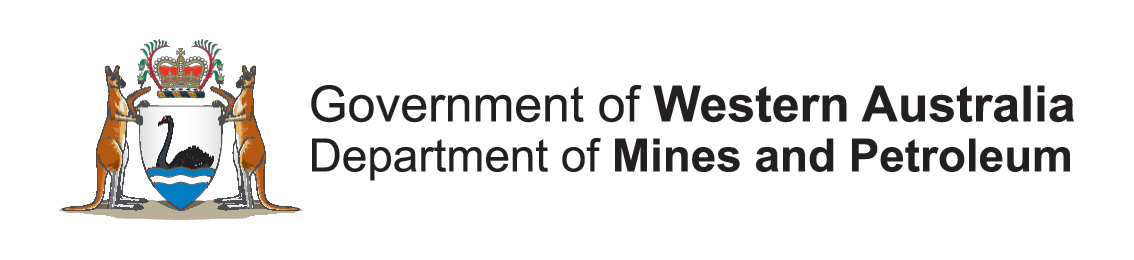 WARDEN’S COURT CAUSE LISTWARDEN'S COURT PERTHCENTRAL LAW COURTS, COURT ROOM 95, LEVEL 9501 HAY STREETBEFORE WARDEN O’SULLIVANAT 10:00AM ON 16   2017.MATTERNUMBEROBJECTION NUMBEROBJECTORTENEMENTAFFECTEDAPPLICANTCOMMENTS1459977Forrest & Forrest Pty LtdE08/2666Cauldron Energy Ltd10th mention459978Forrest & Forrest Pty LtdE08/2667Cauldron Energy Ltd459979Forrest & Forrest Pty LtdE08/2668Cauldron Energy Ltd2491812Yarri Mining Pty LtdE08/2863Squadron Resources Pty Ltd3496860Stone Dimensions Australia Pty LtdE08/2882Squadron Resources Pty Ltd497705Pilbara Stone Pty LtdE08/2882Squadron Resources Pty Ltd4487911Yarri Mining Pty LtdE09/2196Hanson Construction Pty Ltd488988Forrest & Forrest Pty LtdE09/2196Hanson Construction Pty Ltd5452806Pilbara Gas Pipeline Pty LtdE45/4417Mulga Downs Iron Ore Pty Ltd6460281Pilbara Gas Pipeline Pty LtdE45/4501Central Pilbara North Iron Ore Pty Ltd7496887BHP Billiton Minerals Pty Ltd, Itochu Minerals & Energy Of Australia Pty Ltd, Mitsui Iron Ore Corporation Pty Ltd E45/4842Muccan Minerals Pty Ltd8496728Nifty Copper Pty LtdE45/4844Carawine Resources Pty Ltd496718Newcrest Mining LimitedE45/4845Carawine Resources Pty Ltd496727Nifty Copper Pty LtdE45/4845Carawine Resources Pty Ltd9504332Holocene LtdE46/1159Spitfire Australia (SWW) Pty Ltd10492615KML No2 Pty LtdE47/3535Jindalee Resources Ltd492616KML No2 Pty LtdE47/3536Jindalee Resources Ltd494245Jindalee Resources LimitedE47/3545KML No 2 Pty Ltd11505215Robe River Mining Co. Pty LtdE47/3644Grant’s Hill Gold Pty Ltd505216Hamersley Iron Pty LimitedE47/3644Grant’s Hill Gold Pty Ltd12505214Hamersley Iron Pty LimitedE47/3649FMG Pilbara Pty Ltd13505223Hamersley Iron Pty LimitedE47/3656Grant’s Hill Gold Pty Ltd505224Robe River Mining Co. Pty LtdE47/3656Grant’s Hill Gold Pty Ltd14505265Martin Lawrence & Deborah Alice AveryE47/3658FMG Pilbara Pty Ltd15403428Newcrest Mining LimitedL45/320FMG Magnetite Pty Ltd404374BHP Billiton Minerals Pty LtdL45/320FMG Magnetite Pty Ltd404375BHP Billiton Minerals Pty LtdL45/320FMG Magnetite Pty Ltd423875Mulga Downs Iron Ore Pty LtdL45/340Pilbara Gas Pipeline Pty Ltd16423874Hancock Prospecting Pty Ltd & Georgina Hope RinehartL45/340Pilbara Gas Pipeline Pty Ltd423876Mulga Downs Iron Ore Pty LtdL45/348Pilbara Gas Pipeline Pty Ltd17462658Banjima NtcL45/380Mulga Downs Iron Ore Pty Ltd462480The Pilbara Infrastructure Pty LtdL45/382Mulga Downs Iron Ore Pty Ltd461786BHP Billiton Minerals Pty Ltd, Itochu Minerals & Energy Of Australia Pty Ltd, Mitsui-Itochu Iron Pty Ltd L45/382Mulga Downs Iron Ore Pty Ltd462659Banjima NTCL45/383Mulga Downs Iron Ore Pty Ltd462479The Pilbara Infrastructure Pty LtdL45/384Mulga Downs Iron Ore Pty Ltd462490Pilbara Gas Pipeline Pty LtdL45/384Mulga Downs Iron Ore Pty Ltd462660Banjima NTCL45/384Mulga Downs Iron Ore Pty Ltd18480764Dynasty Resources LimitedL45/397FMG Magnetite Pty Ltd & Formosa Steel IB Pty Ltd19493358Reed Advanced Materials Pty LtdL45/411Pilbara Minerals Ltd20499757Martin Lawrence and Deborah Alice AveryM47/1522FMG Pilbara Pty Ltd499758Martin Lawrence and Deborah Alice AveryM47/1523FMG Pilbara Pty Ltd499759Martin Lawrence and Deborah Alice AveryM47/1524FMG Pilbara Pty Ltd21499903Rocklea Station Pty LtdM47/1525FMG Pilbara Pty Ltd499904Rocklea Station Pty LtdM47/1526FMG Pilbara Pty Ltd499905Hamersley Iron Pty LtdM47/1526FMG Pilbara Pty Ltd22501541Martin Lawrence & Deborah Alice AveryM47/1530FMG Pilbara Pty Ltd501542Martin Lawrence & Deborah Alice AveryM47/1531FMG Pilbara Pty Ltd23480655Cascade Resources LimitedP26/4133Michael Francis Madigan480355Silver Lake Resources LimitedP26/4134Michael Francis Madigan480665Cascade Resources LimitedP26/4134Michael Francis Madigan480714Cascade Resources LimitedP26/4135Michael Francis Madigan24476192Pilbara Minerals LtdP45/3003Reed Advanced Materials Pty Ltd25477196Coolawanyah Pastoral Co Pty LtdR47/11Polaris Metals Pty LtdMATTERNUMBEROBJECTION TO EXEMPTION / APPLICATION FOR FORFEITUREOBJECTOR TO EXEMPTION / APPLICANT FOR FORFEITURETENEMENTAFFECTEDRESPONDENTCOMMENTS26501733Coolawanyah Pastoral Co. Pty LtdL47/47Cape Lambert Iron Associates, Mitsui Iron Ore Development Pty Ltd, North Mining Ltd, Pannawonica Iron Associates, Robe River Mining Co. Pty LtdMATTER NUMBERPLAINTPLAINTIFFTENEMENT AFFECTEDDEFENDANTCOMMENTS501730Coolawanyah Pastoral Co. Pty LtdL47/47Cape Lambert Iron Associates, Mitsui Iron Ore Development Pty Ltd, North Mining Ltd, Pannawonica Iron Associates, Robe River Mining Co. Pty Ltd27503441 Bardies Well Pty LtdL47/547Water Corporation Mining Co. Pty Ltd